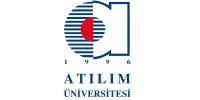 ATILIM ÜNİVERSİTESİSAĞLIK BİLİMLERİ ENSTİTÜSÜTEZ DANIŞMANI ATAMA FORMUÖğrenci No:Öğrencinin adı soyadı:Program:Tez Danışmanı Önerileri:                                                                                    1- 								2- 																		      	 /        /20 __												Öğrenci İmzası Telefon : 								E-posta:							@				ANABİLİM DALI BAŞKANLIĞI ONAYIYukarıda bilgileri yazılı olan öğrencinin tez danışmanı ve ortak tez danışmanı uygun görülmüştür.         /         / 20 ___											Anabilim Dalı BaşkanıDanışmanÜnvanAdı soyadıKurumuBölümüİmzaTez danışmanı Ortak tez danışmanı